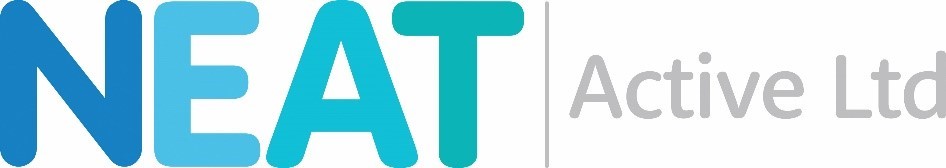 Job DescriptionMain responsibilitiesThe following is typical of the duties the post holder will be expected to perform. It is not necessarily exhaustive and other duties of a similar nature and level may be required from time to time.Plan and implement a fun, safe and engaging programme of swimming lessons in line with the Swim England award scheme.Be responsibility for the safety and emergency rescue of all swimmers within the pool environment in accordance with qualification held (either National Pool Lifeguard Qualification or National Rescue Award for Swimming Teachers).Deliver swimming lessons to groups and individuals of various ages and abilities.Supervise Level 1 swimming teachers as and when required. Assess strengths and weakness in a swimmer’s performance and identify areas for further development.Correct faults in techniques and identify ways to ensure progression.Communicate instructions using clear, simple language.Encourage participants to gain and develop skills, knowledge and techniquesMaintain records of swimmer progress through continual assessment and complete the end of term review. Respond to emergency situations.Deliver excellent customer service, liaising with participants and/or parents and guardians to resolve any issues that arise.To ensure a high quality service is delivered to all customers and to deal with any matters raised either directly or by reference to the Duty Manager.To assist in the operational duties associated with the delivery of pool based activities.Organisation responsibilitiesAssist in maintaining a healthy, safe and secure environment and act in accordance with the organisation’s health and safety policies and procedures.Promote and implement the organisation’s Equality Policy in all aspects of employment and service delivery.Promote and safeguard the welfare of children and young persons s/he is responsible for, or comes into contact with, in accordance with the organisation’s safeguarding and child protection policies and protocols.Work to promote the vision and values of NEAT Active Ltd.Participate in appraisal, training and development and other activities that contribute to performance management.Attend and participate in regular team and 1:1 meetings.Job Title:Job Title:Job Title:Swimming TeacherSwimming TeacherSwimming TeacherSwimming TeacherJE Code:A4353A4353Evaluation:440 pointsGrade:N5Date:	April 2019April 2019April 2019Status:FINALFINALResponsible to:Responsible to:Sports Centre Manager (will be overseen by the Duty Manager on a day-to-day basis during shifts) Sports Centre Manager (will be overseen by the Duty Manager on a day-to-day basis during shifts) Sports Centre Manager (will be overseen by the Duty Manager on a day-to-day basis during shifts) Sports Centre Manager (will be overseen by the Duty Manager on a day-to-day basis during shifts) Sports Centre Manager (will be overseen by the Duty Manager on a day-to-day basis during shifts) Responsible for:Responsible for:Level 1 swimming teachers when requiredLevel 1 swimming teachers when requiredLevel 1 swimming teachers when requiredLevel 1 swimming teachers when requiredLevel 1 swimming teachers when requiredJob Purpose:Job Purpose:To plan and deliver a programme of swimming lessons to nationally recognised standards whilst working as part of a wider team to deliver a high quality service to all customers using the Sports Centre.To plan and deliver a programme of swimming lessons to nationally recognised standards whilst working as part of a wider team to deliver a high quality service to all customers using the Sports Centre.To plan and deliver a programme of swimming lessons to nationally recognised standards whilst working as part of a wider team to deliver a high quality service to all customers using the Sports Centre.To plan and deliver a programme of swimming lessons to nationally recognised standards whilst working as part of a wider team to deliver a high quality service to all customers using the Sports Centre.To plan and deliver a programme of swimming lessons to nationally recognised standards whilst working as part of a wider team to deliver a high quality service to all customers using the Sports Centre.